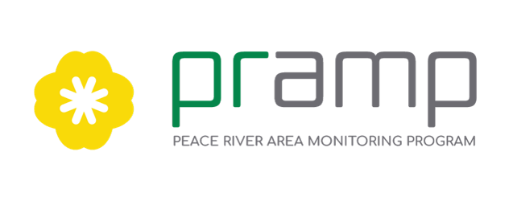 PRAMP Technical Working GroupAGENDANoember 10th, 2021     1:00pm – 3:00pmJoin Zoom Meetinghttps://us02web.zoom.us/j/81642985222?pwd=KzNTWEZHLzY1UEZNMTlzVnRZK1VrUT09 Meeting ID: 816 4298 5222     Passcode: 260128 (see calendar invitation for phone-in details)Chair: Karla ReesorTimeDiscussionDiscussion LeaderPackage IDDesired Endpoint1:001.0Opening1.1IntroductionsAll1.2Adoption of AgendaKarlaA1.3Adoption of Minutes (May 17, 2021)KarlaB1.4Follow-up on action listKarla1:152.0Standing Business2.1Administration & PlanningOSM Process for 2021-22, 2022-23 Mike, LilyFor information: Update on OSM workplan approval and funding.2.2Continuous Monitoring ProgramReview Dashboard ReportsAugust & September 2021AQHI Deployment in GrimshawProgress ReportReno Deployment Review site preparation, energizing costsMike, LilyCDEFor information: Collectively review monitoring data and operations info.For information: Review progress on deploying the AQHI Station in GrimshawFor discussion: Revisit Reno deployment decision in light of revised site preparation costs. 2:15Break2.3Network Assessment ProjectIntroduce network assessment projectKarla, Mike, LilyFFor discussion: Network assessment objectives, working group membership.2:503.0Closure3.1Round tableAll3.2AdjournmentKarla